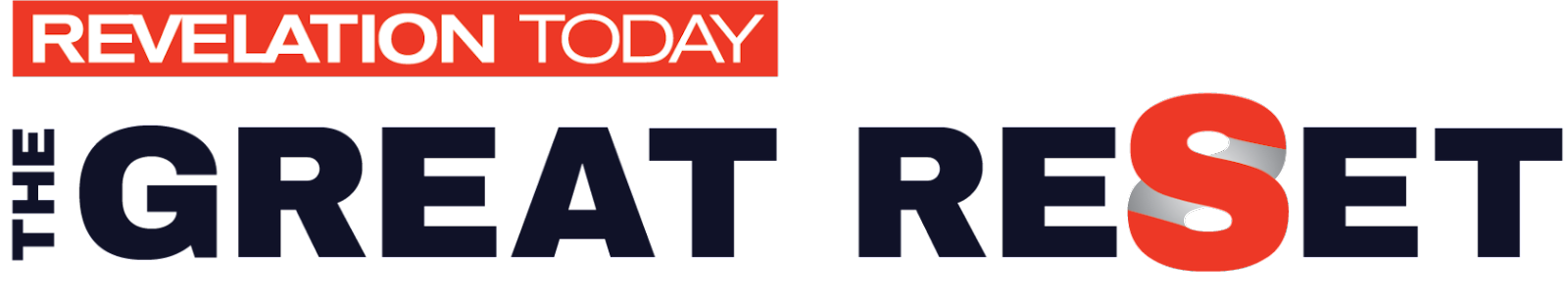 April 5, 2023Greetings Friend! Thank you for your past interest or attendance at one of our events or church services. We truly appreciate and value you as a part of our family. You are always welcome anytime our doors are open! We want to inform you about an exciting event coming to much of Idaho and parts of Oregon that we will host in our local area. It Is Written is a global television media ministry and will conduct Revelation Today: The Great Reset, a multi-part Bible prophecy study series with Pastors John Bradshaw and Wes Peppers starting April 14. With uncertainty and unrest on almost every level, the Bible is the most relevant book on earth. Revelation Today: The Great Reset will unlock the mysteries of Bible prophecy and reveal answers to otherwise unanswerable questions. The series will help you understand what is happening on earth behind the scenes and present a hope that will change the way you look at life and eternity. The Great Reset will bring the Bible to life and offer practical principles for daily living to help you in the storms of today and tomorrow. Please plan to join us! Pastors John and Wes are excited to share compelling truths that have changed their lives! Opening weekend is April 14-16, but the series will continue until May 13. The series will be live-streamed to exclusive VIP locations across Idaho and Oregon, including ours! You can visit the website below to reserve your seat. You will receive free study materials, gifts, music, and a relaxed atmosphere at each meeting. Please feel free to invite your friends and family to attend with you. We would love for them to join in this once-in-a-lifetime experience! Visit www.GreatResetEvent.org for details to pre-reserve your seat, or scan the QR code below.We look forward to seeing you for Revelation Today: The Great Reset, where you will be inspired and encouraged each night! May God bless you as you continue to study His word and walk with Jesus each day. Warmly, 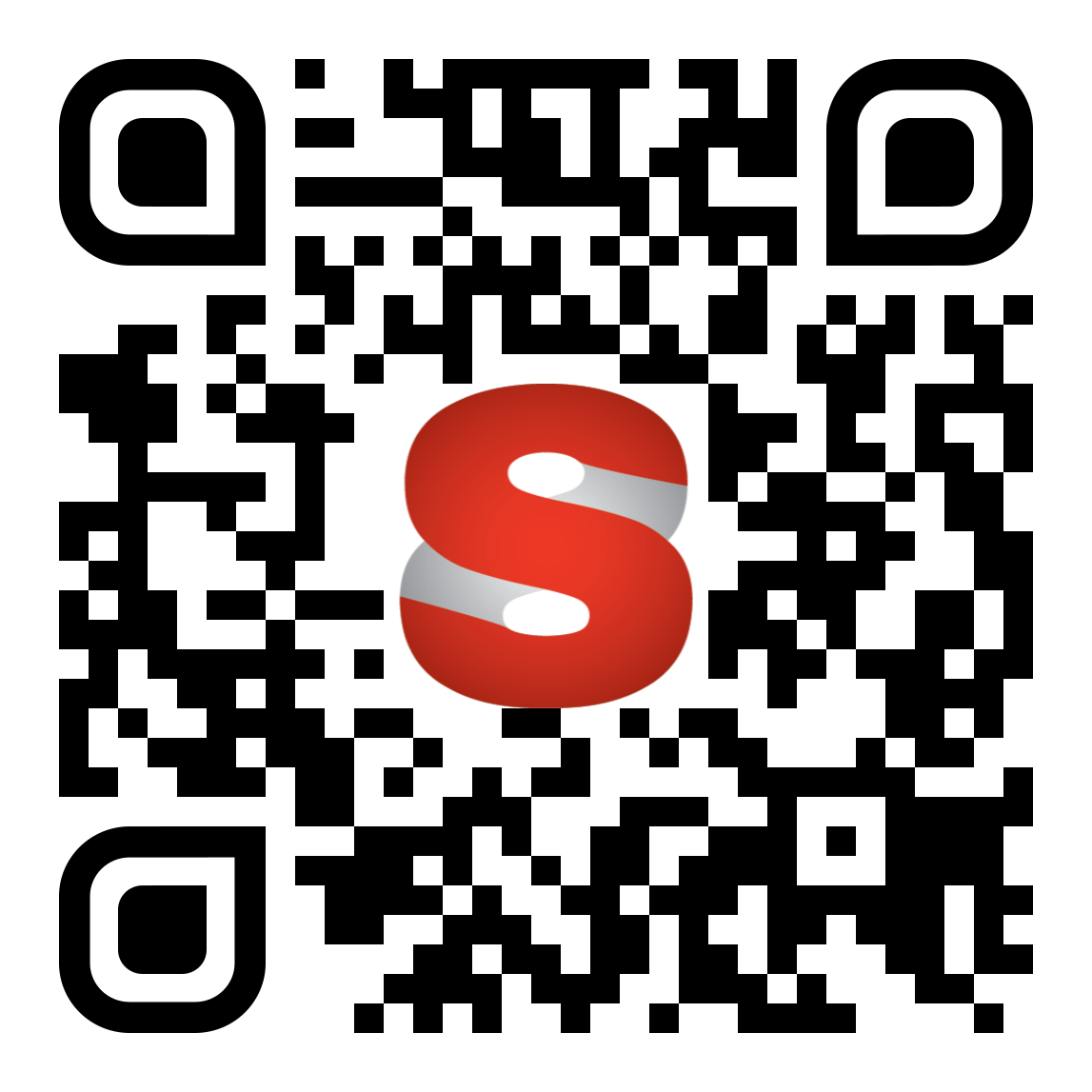 